Муниципальное образованиеЧилинское сельское поселениеСОВЕТ ЧИЛИНСКОГО СЕЛЬСКОГО ПОСЕЛЕНИЯРЕШЕНИЕ01.02.2022	                                                                    № 155Об установлении Порядка определения части территории Чилинского сельскогоь поселения, на которой могут реализовываться инициативныепроекты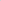 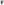 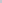 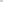 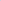 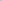 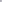 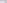 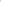 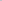 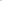 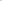 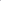 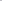 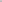 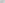 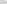 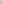 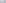 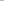 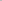 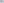 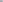 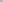 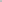 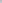 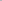 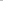 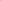 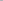 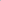 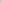 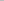 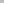 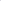 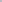 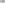 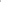 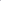 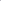 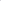 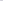 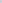 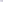 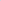 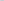 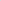 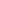 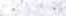 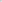 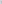 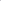 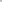 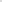 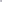 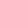 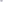 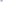 В соответствии со статьей 26 1 Федерального закона от 6 октября 2003 года № 131-ФЗ «Об общих принципах организации местного самоуправления в Российской Федерации»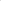 РЕШИЛ:1. Установить Порядок определения части территории Чилинского сельского поселения, на которой могут реализовываться инициативные проекты, согласно приложению к настоящему решению.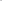 2. Настоящее решение вступает в силу после его официального опубликования.  3. Контроль за исполнением настоящего решения возложить на наименование уполномоченного комитета   или   комиссии  представительного орган. Председатель СоветаЧилинского сельского поселения                                   Д.А. Шмальц Глава Чилинского сельского поселения                                                      Г.В.Паршина                                                               Приложение к решению Совета Чилинского сельского поселения от 01.02.2022 № 155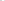 Порядок определения части территории Чилинского сельсого поселения, на которой могут реализовываться инициативные проектыНастоящий Порядок устанавливает правила определения части территории Чилинского сельсого поселения, на которой могут реализовываться инициативные проекты (далее - территория).Инициативные проекты могут реализовываться на следующих территориях:территория, в границах которой осуществляется территориальное общественное самоуправление;улица, квартал, район, микрорайон;3) группа многоквартирных домов и (или) индивидуальных жилых домов;4) многоквартирный дом.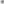 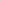           3. Для определения территории инициатор проекта обращается в местную администрацию с заявлением с указанием территории и кратким описанием инициативного проекта. 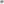 4. Местная администрации в течение трех рабочих дней со дня поступления заявления принимает одно из следующих решений:об определении территории;об отказе в определении территории.5. Решение об отказе в определении территории принимается в следующих случаях:территория находится за пределами территории муниципального образования;цель инициативного проекта не соответствует документам территориального планирования, правилам землепользования и застройки, видам разрешенного использования земельного участка на территории, указанной в заявлении. Уведомление о принятом решении направляется инициатору проекта местной администрацией в течение одного рабочего дня со дня принятия решения.Решение об отказе в определении территории может быть обжаловано инициатором проекта в установленном законодательством порядке.